AL DIRIGENTE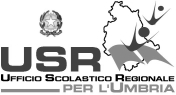 dell’Ufficio Scolastico Regionale per l’UmbriaViale C. ManualiPerugiaScheda Domanda di candidaturaPROCEDURA DI ACQUISIZIONE PER LA VALUTAZIONE DI CANDIDATURE A SCUOLA POLO REGIONALE PER LA GESTIONE DELLE RISORSE DI CUI AL DI CUI ALLA NOTA MIUR PROT. n° 638 DEL 05/02/2018,PREVISTE NEL D.M. N. 851 DEL 27.10.2017, FINALIZZATE ALLA PREVENZIONE DEI FENOMENI DI BULLISMO E CYBERBULLISMOIL DIRIGENTE SCOLASTICONOME __________________________ COGNOME________________________________PREPOSTO ALL’ISTITUZIONE SCOLASTICADENOMINAZIONE __________________________________________________________ VIA _____________________________________________________ CAP_______________ CITTA’ _________________________________________ PROV.______________________ TEL ___________________________ E-MAIL ISTIT.______________________________________ CODICE MECCAN._______________________________________________ CODICE FISCALE_______________________________________________ CONTO TESORERIA _________________________________________________________ PRESENTAla candidatura per scuola polo regionale per la gestione di risorse finalizzate alla prevenzione dei fenomeni di bullismo e cyber-bullismo.SI IMPEGNA- ad accettare le condizioni previste dall’Avviso Pubblico dell’U.S.R. per l’Umbria;- a fornire alla Commissione documentazione integrativa, se richiesta;- a svolgere compiutamente quanto richiesto dalla normativa di riferimento relativamente alle modalità di gestione;- a rendicontare e monitorare le attività come disciplinato dagli articoli 43, 44 e 45 del D.M. n. 851/2017.ALLEGAIl progetto dell’istituzione scolastica relativo alle attività di prevenzione dei fenomeni di bullismo e cyber-bullismo.(Luogo e data) __________________Firma(obbligatoria a pena di nullità della domanda)____________________________________